For-Hire Vehicle License Application  	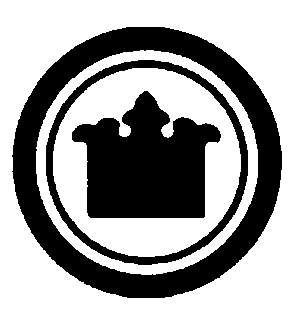 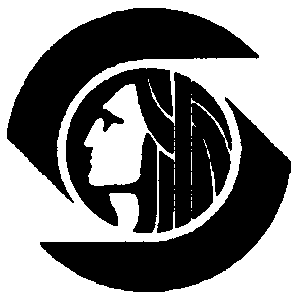  (Choose below all that apply)Change of Vehicle     		License Renewal	                     Seattle 		Change of Licensee            	Initial License                             King Co		Change of Company            	Change of LLC/Corp Members                 For-Hire Name	                       Vehicle Number       City Bus Lic Number	     UBI						    Information     Name						                      NameAddress						          AddressTelephone	                    Date of Birth	                      Telephone		     Date of BirthName                                                                                    Name  Address						         AddressTelephone		        Date of Birth                             Telephone                            Date of BirthFOR INITIAL LICENSE ONLYDoes the president of the for-hire vehicle company approve of your use of color scheme?   Yes   No Approval Signature 							     Date 	     		 				              FOR HIRE COMPANY PRESIDENTI certify that under penalty of perjury under the laws of the State of Washington that the foregoing is true and correct.Do any licensees have an arrest record?   Yes   No    If Yes, explain on reverse side.Signature 									      Date 			FOR HIRE VEHICLE LICENSEESignature 									      Date 			 FOR HIRE VEHICLE LICENSEESignature 									      Date 			FOR HIRE VEHICLE LICENSEESignature 									      Date 			FOR HIRE VEHICLE LICENSEEArrest Record Comments Below:   Year                             Offense                                  DispositionTaxi AssociationTaxi AssociationTaxi Association    Taxi Number      Taxi Number      Taxi Number  Taxi Plate NumbersTaxi Plate NumbersTaxi Plate NumbersTaxi Plate Numbers    Seattle    SeattleKing CountyKing CountyKing CountyYearMake  Make  Make  Model  Model  Model  VINTaxi AssociationTaxi AssociationTaxi Association    Taxi Number      Taxi Number      Taxi Number  Taxi Plate NumbersTaxi Plate NumbersTaxi Plate NumbersTaxi Plate Numbers    Seattle    SeattleKing CountyKing CountyKing CountyYearMake  Make  Make  Model  Model  Model  VIN